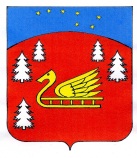 Администрациимуниципального образования Красноозерное сельское поселениемуниципального образования Приозерский муниципальный районЛенинградской области.П О С Т А Н О В Л Е Н И Е11 мая  2021 г 	                                    №   135                                                  В соответствии с Федерального закона от 06.10.2003 N 131-ФЗ "Об общих принципах организации местного самоуправления в Российской Федерации", в соответствии с Жилищным кодексом Российской Федерации, Приказом Министерства связи и массовых коммуникаций Российской Федерации от 13.04.2012 г. № 107 "Об утверждении Положения о федеральной государственной информационной системе "Единая система идентификации и аутентификации в инфраструктуре, обеспечивающей информационно-технологическое взаимодействие информационных систем, используемых для предоставления государственных и муниципальных услуг в электронной форме" Федеральным законом от 27.07.2010 года № 210-ФЗ «Об организации предоставления государственных и муниципальных услуг», протокола заседания комиссии по повышению качества и доступности предоставления государственных и муниципальных услуг в Ленинградской области от 18 июля 2018 года, Постановлением Правительства Ленинградской области от 03.08.2015 № 301,  руководствуясь Уставом муниципального образования Красноозерное сельское поселение муниципального образования Приозерский муниципальный район Ленинградской области, администрация муниципального образования Красноозерное сельское поселение муниципального образования Приозерский муниципальный район Ленинградской области ПОСТАНОВЛЯЕТ:1. Внести изменения в административный регламент по предоставлению муниципальной услуги «Размещение отдельных видов объектов на землях или земельных участках, находящихся в собственности МО Красноозерное сельское поселение, без предоставления земельных участков и установления сервитутов»:           Пункт 1.1 административного регламента по предоставлению муниципальной услуги «Наименование муниципальной услуги: «Размещение отдельных видов объектов на землях или земельных участках, находящихся в собственности МО Красноозерное сельское поселение, без предоставления земельных участков и установления сервитутов» (далее - муниципальная услуга).» изложить в новой редакции:          «1.1. Наименование муниципальной услуги: «Размещение отдельных видов объектов на землях или земельных участках, находящихся в собственности МО Красноозерное сельское поселение, без предоставления земельных участков и установления сервитутов, публичного сервитута на территории Ленинградской области» (далее - муниципальная услуга).2. Опубликовать настоящее постановление в средствах массовой информации, разместить в сети Интернет на официальном сайте администрации муниципального образования Красноозерное сельское поселение муниципального образования Приозерский муниципальный район Ленинградской области.3. Постановление вступает в силу с момента его официального опубликования в средствах массовой информации.Контроль за исполнением настоящего постановления оставляю за собой.Глава администрации                                                                                              А.Н.РадецкийИсп. Поспелова Н.С. тел. 8(81379)67-517Разослано: дело-2, прокуратура-1, сетевое издание «Леноблинформ», сайт -1О внесении изменений в административный регламент администрации муниципального образования Красноозерное сельское поселение  по предоставлению муниципальной услуги «Размещение отдельных видов объектов на землях или земельных участках, находящихся в собственности МО Красноозерное сельское поселение, без предоставления земельных участков и установления сервитутов», утвержденный постановлением № 61 от 05 марта 2018г.